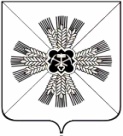 РОССИЙСКАЯ ФЕДЕРАЦИЯКЕМЕРОВСКАЯ ОБЛАСТЬПРОМЫШЛЕННОВСКИЙ МУНИЦИПАЛЬНЫЙ РАЙОНСОВЕТ НАРОДНЫХ ДЕПУТАТОВПУШКИНСКОГО СЕЛЬСКОГО ПОСЕЛЕНИЯ3-ой созыв, 51 -е заседаниеРЕШЕНИЕОт  «31»  января 2019   № 124с. КраснинскоеО передаче администрацией Пушкинского  сельского поселения осуществления части  полномочий администрации Промышленновского муниципального района на 2019 год.В соответствии с частью 4 статьи 15 Федерального закона от 06.10.2003 № 131 - ФЗ «Об общих принципах организации местного самоуправления в Российской Федерации», решением Совета народных депутатов Промышленновского муниципального района от 27.11.2014 № 91 «О порядке заключения соглашений органами местного самоуправления Промышленновского муниципального района с органами местного самоуправления поселений, входящих в его состав, о передаче (принятии) осуществления части полномочий по решению вопросов местного значения», Совет народных депутатов Пушкинского сельского поселения          РЕШИЛ:1. Передать от администрации Пушкинского сельского поселения администрации Промышленновского муниципального района, в лице Управления по жизнеобеспечению и строительству администрации Промышленновского муниципального района, на 2019 год осуществление части полномочий, предусмотренных подпунктом 3 пункта 1 статьи 14 Федерального закона от 06.10.2003 №131 - ФЗ «Об общих принципах организации местного самоуправления в Российской Федерации», по владению, пользованию и распоряжению имуществом, находящимся в муниципальной собственности Пушкинского сельского  поселения.2. Администрации Пушкинского сельского поселения заключить соответствующее соглашение о передаче осуществления части своих полномочий с администрацией Промышленновского муниципального района, в лице Управления по жизнеобеспечению и строительству администрации Промышленновского муниципального района, по форме, утвержденной решением Совета народных депутатов Промышленновского муниципального района от 27.11.2014 № 91 «О порядке заключения соглашений органами местного самоуправления «Промышленновского муниципального района с органами местного самоуправления, входящими в его состав, о передаче (принятии) осуществления части полномочий по регулированию вопросов местного значения».3. Настоящее решение подлежит обнародованию на информационном стенде и размещению в информационно телекоммуникационной сети Интернет.4. Контроль за исполнением настоящего решения возложить на комиссию по вопросам бюджета, налоговой политики и финансам   (Струневский О.В.)5. Настоящее решение вступает в силу со дня подписания и распространяет свое действие  на правоотношения, возникшие  с 01.01.2019 г., действует до 31.12.2019 г.СОГЛАШЕНИЕо передаче администрацией Пушкинского сельского поселения осуществления части своих  полномочий администрации Промышленновского муниципального района, в лице Управления по жизнеобеспечению и строительству администрации Промышленновского муниципального района на 2019 год     с. Краснинское                                                     «___» _________ 2019 г.         Администрация Пушкинского сельского поселения, именуемая в дальнейшем «Администрация поселения», в лице главы Пушкинского сельского поселения Геннадия Александровича Багрыч,  действующего на основании Устава с одной стороны, и администрация Промышленновского  муниципального района, именуемая в дальнейшем «Администрация района», в лице начальника Управления по жизнеобеспечению и строительству администрации Промышленновского муниципального района Николая Григорьевича Малышева, действующего на основании Устава с другой стороны, именуемая в дальнейшем «Администрация района», решения  Совета народных депутатов Пушкинского сельского поселения от 31.01.2019   № 124 «О передаче администрацией Пушкинского сельского поселения осуществления части  полномочий администрации Промышленновского муниципального района на 2019 год» и решения Совета народных депутатов Промышленновского муниципального района от ____________ № _____ «О принятии администрацией Промышленновского муниципального района осуществления части полномочий сельских поселений, входящих в состав муниципального образования «Промышленновский муниципальный район» на 2019 год», заключили настоящее Соглашение о нижеследующем.ПРЕДМЕТ СОГЛАШЕНИЯ       Руководствуясь п. 4 ст. 15 Федерального закона от 06.10.2003 № 131 -ФЗ  «Об общих принципах организации местного самоуправления в Российской Федерации» администрация Пушкинского сельского  поселения передает, а администрация Промышленновского муниципального района, в лице  Управления по жизнеобеспечению и строительству администрации  Промышленновского муниципального района    принимает к своему ведению осуществление следующих полномочий:  владение, пользование и распоряжение имуществом, находящимся в муниципальной собственности поселения (пункт 1, 3 статьи 14 Федерального закона от 06.10.2003 № 131-ФЗ «Об общих принципах  организации местного самоуправления в Российской Федерации»).                                2. ПРАВА И ОБЯЗАННОСТИ СТОРОН          2.1. Администрация поселения:          2.1.1. Обязуется передать в безвозмездное пользование имущество, необходимое для осуществления полномочий, указанных в п.1.1, настоящего Соглашения, в порядке, установленном действующим законодательством.          2.1.2. Осуществляет ежемесячно передачу межбюджетных трансфертов, необходимых для осуществления переданных полномочий в разрезе целевых назначений.         2.1.3. Вправе осуществлять контроль за осуществлением Администрацией района полномочий, указанных в п.1.1 настоящего Соглашения, путем рассмотрения ежеквартальных отчетов Администрации района, об осуществлении переданных ей полномочий, получения документов, связанных с осуществлением полномочий,  указанных в п.1.1 настоящего Соглашения.         2.2. Администрация района:         2.2.1. Осуществляет полномочия, указанные в п.1.1 настоящего Соглашения, в  соответствии с действующим законодательством и в пределах, выделенных на эти цели материальных ресурсов и финансовых средств;         2.2.2. Ежеквартально, до 10 числа месяца следующего за истекшим кварталом, предоставляет в Администрацию поселения отчет об осуществлении переданных ей полномочий.         2.2.3. Предоставляет Администрации поселения на основании письменных запросов документы, связанные с осуществлением полномочия, указанного в п.1.1. настоящего Соглашения.        2.2.4. Вправе дополнительно использовать собственные материальные ресурсы и финансовые средства для осуществления полномочий, указанных в п. 1.1. настоящего Соглашения, в случаях и в порядке, предусмотренных Уставом Промышленновского муниципального района.3.ПОРЯДОК ОПРЕДЕЛЕНИЯ ОБЪЕМА МЕЖБЮДЖЕТНЫХ ТРАНСФЕРТОВ         3.1. Формирование, перечисление и учет межбюджетных трансфертов, предоставляемых из бюджета муниципального образования Пушкинское сельское поселение бюджету муниципального образования «Промышленновский муниципальный район»  на реализацию полномочия, указанного в п.1.1 настоящего Соглашения, осуществляется в соответствии с бюджетным законодательством Российской Федерации.         3.2. Размер межбюджетных трансфертов, представляемых из бюджета муниципального образования «Пушкинское  сельское поселение» в бюджет муниципального образования «Промышленновский муниципальный район», определяется в соответствии с расчетом части затрат на содержание уполномоченного  органа администрации Промышленновского муниципального района по отношению к численности Промышленновского муниципального района и утверждается решением Совета народных депутатов Пушкинского сельского поселения от 25.12.2018  № 119 «Об утверждении  бюджета Пушкинского сельского поселения на 2019 год и на плановый период 2020 и 2021 годов» по полномочию, указанному в п.1.1 настоящего Соглашения. 4. ОТВЕТСТВЕННОСТЬ СТОРОН          4.1.Администрация района несет ответственность в соответствии с действующим законодательством за осуществление полномочия, указанного в п.1.1 настоящего Соглашения в пределах, выделенных на эти цели материальных ресурсов и финансовых средств.          4.2. Администрация поселения несет ответственность в соответствии с Бюджетным кодексом Российской Федерации за своевременное и полное выделение материальных и финансовых ресурсов на реализацию полномочий, указанных в п.1.1. настоящего Соглашения.          4.3. Администрация района несет ответственность в соответствии с Бюджетным  кодексом Российской Федерации за нецелевое использование средств, полученных из бюджета Пушкинского сельского поселения на реализацию полномочий, указанных в п.1.1 настоящего Соглашения.          4.4. Администрация поселения несет ответственность в соответствии с  Бюджетным кодексом Российской Федерации за не перечисление, неполное перечисление, либо  несвоевременное перечисление средств в бюджет муниципального образования  «Промышленновский муниципальный район» на реализацию полномочий, указанных   в п.1.1 настоящего Соглашения.                СРОК ДЕЙСТВИЯ И ПОРЯДОК ПРЕКРАЩЕНИЯ СОГЛАШЕНИЯ          5.1. Настоящее Соглашение вступает в силу со дня подписания, распространяет свое действие на правоотношения, возникшие с «01» января 2019 года и действует до «31» декабря 2019 года.          5.2. Досрочное прекращение настоящего Соглашения возможно по инициативе любой из сторон при условии обоснования невозможности осуществления Администрацией района полномочий, указанных в п.1.1 настоящего Соглашения.          Основанием для досрочного прекращения настоящего Соглашения является соответствующее решение  Совета народных депутатов Пушкинского сельского поселения.          Действие настоящего Соглашения прекращается в срок, установленный соответствующим решением Совета народных депутатов Пушкинского сельского поселения.          В случае, если соответствующим решением не установлен конкретный срок прекращения осуществления Администрацией района полномочий, указанного в п.1.1 настоящего Соглашения, действие настоящего Соглашения прекращается с первого числа месяца, следующего за месяцем, в котором соответствующее решение Совета народных депутатов Пушкинского сельского поселения вступило в силу.ПРОЧИЕ УСЛОВИЯ         6.1. Внесение изменений и дополнений в настоящее Соглашение возможно по  инициативе любой из Сторон. Условием внесения изменений в п.1.1 настоящего Соглашения в части прекращения осуществления Администрацией района полномочия является наличие обоснования невозможности осуществления Администрацией района данного полномочия.         Изменения и дополнения п.1.1 настоящего Соглашения осуществляется на основании соответствующего решения  Совета народных депутатов Пушкинского сельского поселения.         Все изменения и дополнения составляются в письменном виде и подписываются обеими Сторонами.         6.2. По всем вопросам, не урегулированным настоящим Соглашением, Стороны руководствуются действующим законодательством.         6.3. Настоящее Соглашение составлено в двух экземплярах по одному для каждой из Сторон.Председатель Совета народных  депутатов Пушкинского сельского поселения                                                         Г.А. Багрыч Глава  Пушкинского сельского поселения                                              Г.А. Багрыч                  Глава Пушкинского сельского поселения   ______________Г.А. Багрычмп Начальник Управленияпо жизнеобеспечению и строительству администрацииПромышленновского муниципального района_________________Н.Г. Малышевмп